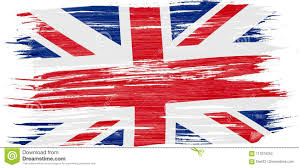 CORSI DI LINGUA INGLESECORSO DI LINGUA INGLESE livello B2 - CLAIl corso di lingua inglese si svolgerà in PRESENZA tutti i MERCOLEDI’ a partire dal 15/03/2023 presso l’aula GEO01 - DISTAR- Edificio L (L1), III Piano.Lettore MadrelinguaGiornoOrarioAULADr Livio MaloccoMERCOLEDI’11:00-13:00GEO02